МОУ «Школа – гимназия № 37 г. Волжского Волгоградской области»учитель английского языкаЯцкова София МихайловнаАрхитектура взаимодействия на бинарном уроке (предметы: английский язык, информатика)«Расскажи – и я забуду, покажи – и я запомню, дай попробовать – и я пойму»(Конфуций)Ни для кого не является секретом, что большинство учащихся свое свободное от школы время проводят в сети Интернет. Виртуальная жизнь, которую проживают наши дети, становится их реальностью. И если несколько лет назад Интернет ассоциировался у них только с социальными сетями, то сегодня наши дети стали больше интересоваться возможностями получения образования в сети.Формулируя проблему и парадокс заявленной темы, стоит отметить, что такие цифровые приложения, как «Canva», «Cake», «Padlet», «Miro», «Google», «Lingualeo», «Discord»  и многие другие, еще 10-15 лет назад, показались бы нам, как сказал всеми любимый и цитируемый персонаж из советского фильма «Бриллиантовая рука», «идиоматическими выражениями, не поддающимся переводу…» Однако в настоящее время все эти слова являются реальными названиями цифровых образовательных ресурсов, имеющие достаточно многофункциональное внутреннее обучающее содержание и создающие электронное пространство – цифровую образовательную среду.Основной замысел выстраивается на идее личностно-ориентированного подхода, ведущей педагогической идеей которого, в свою очередь, является педагогика сотрудничества, которая позволяет наиболее эффективно достигать прогнозируемых результатов обучения и раскрывать потенциальные возможности каждого обучающегося.Актуальность. Вовлечь в процесс обучения «рожденного в цифре ребенка» без естественной для него среды, становится все сложнее и сложнее. И кто, как не мы, уважаемые коллеги, - учителя понимаем, что самое эффективное обучение - это обучение, связанное с жизнью. Поэтому развитие современной цифровой образовательной среды, которое сегодня имеет уникальные возможности для повышения качества обучения, стало весьма актуальным. Доминирующими принципы:- от пассивного слушания к активному действию, где за ключевую единицу обучения нужно принимать активность;- от единых учебников к персонализированным траекториям, где индивидуализация – высшее благо и точка отсчета;- от предопределенности к свободному выбору, где ученик - соучастник своего обучения;- от совместного слушания к коллоборативным проектам, где ученик должен иметь возможность создавать;- от формальных экзаменов к мгновенной обратной связи, где ученик получает постоянную и индивидуализированную обратную связь на все действия;- от хаоса к архитектуре взаимодействия, где ученик выстраивает свою индивидуальную образовательную траекторию;- от контроля к выбору, где технологии должен выбирать тот, кто ими пользуется;- от монополии к медиапространству, где образование должно учиться конкурировать с индустрией развлечений.Два ключевых понятия, которые также легли в основу работы: предлагаемые условия цифровой образовательной среды и учитель нового формата. Другими словами, поиск баланса между традициями и инновациями. Мы считаем, баланс в словах двух последних министров просвещения Российской Федерации Ольги Васильевой и Сергея Кравцова: «Учителя должны быть наставниками для своих учеников, «рожденных в цифре». Это не революция, а необходимость, сравнимая с изобретением книгопечатания».  Сергей Кравцов продолжил начинания предшественника - «Одна из главных задач проекта по созданию цифровой образовательной среды – обеспечить учителей верифицированным электронным контентом, который помогал бы им сделать традиционные школьные уроки более качественными, глубокими и интересными для учеников». Это значит, что мы интегрируем богатый опыт педагогических традиций в канву современных требований цифрового образования.И становится важным признать, цифровая школа – это вопрос нашего настоящего и будущего и нам крайне необходимо стать активным участником этих цифровых метаморфоз. Опыт «дистанционного обучения» 2020 года, показал, что многие из, так называемого, молодого поколения, не смотря на свою крайнюю увлеченность «цифрой», к сожалению, не практикуют использование цифровых технологий, и как следствие, не знакомы с учебными платформами и контентами, что, в свою очередь, вызывает затруднения в использовании. Основываясь на данном опыте, стало ясно, что современному образованию необходимы условия, созданные для реализации образовательных программ с применением электронных образовательных ресурсов, обеспечивающих освоение обучающимися образовательных программ в полном объеме, независимо от места нахождения обучающихся, а также учитель, активно использующий в профессиональной жизни цифровые инструменты и технологии и призванный, в данной ситуации,   предоставить возможность научиться разбираться в том многообразии цифровых ресурсов, которое предоставляют «бескрайние просторы интернета», систематизировать материал и, наш мой взгляд,  научиться организовывать электронное пространство вокруг себя, тем самым расширяя и развивая свою индивидуальную образовательную траекторию.Что такое практическая цифровая среда для современного учителя?  Как использовать достижения цифровых технологий в обучении, какими компетенциями должен владеть педагог цифрового мира? И как это влияет на развитие индивидуальной образовательной траектории обучающегося?  Все эти вопросы в свете последних событий развития образовательных тенденций требуют незамедлительных ответов.Практическую значимость данной работы мы видим в содействии формированию мотивационной готовности педагогов к применению в образовательном процессе цифровых технологий (возможностей цифровой образовательной среды) для расширения и развития индивидуальной образовательной траектории обучающихся. А также повышение цифровой компетентности учителя путём презентации эффективных приёмов работы с использованием цифровых технологий. Задачами: - помочь разобраться в представленном многообразии электронных образовательных ресурсов; - дать возможность научиться организовывать цифровое пространство и систематизируя предлагаемый цифровой материал, с целью реализации в учебном процессе.Практическая частьВ своей работе мы представляем несколько практико-ориентированных проектов:- мультимедийные практико-ориентированные фонетические тренажеры - сайт «My English Sac Voyage» = «Урок на ладони»Мультимедийные практико-ориентированные фонетические тренажерыЦелью создания данных электронных продуктов – желание помочь учащимся, имеющим пробелы в фонетике английского языка и, как следствие, в произнесении звуков, букв и буквосочетаний, и главное, в чтении. Тренажеры мы разместили на Google-платформе, в то время набиравшей всю большую популярность. Практически реализовать получилось с применением «Облачной платформы Google». Кроме инструментов для управления, также предоставляется ряд модульных облачных служб, таких как облачные вычисления, хранение данных, анализ данных и машинное обучение. В своей работе мы использовали следующие возможности: Google презентации для создания самих тренажеров и google Forms для создания тестов для мгновенной проверки. Инструментарий практически идентичен приложению Microsoft Power Point, поэтому особой сложности не вызывает ни у обучающихся, ни у их родителей, которые с данными онлайн-продуктами также могут свободно работать и без особого труда помогать своим детям.Рисунок 1. Общий вид тренажеров на одной из страниц сайта «My English Sac Voyage» = «Урок на ладони»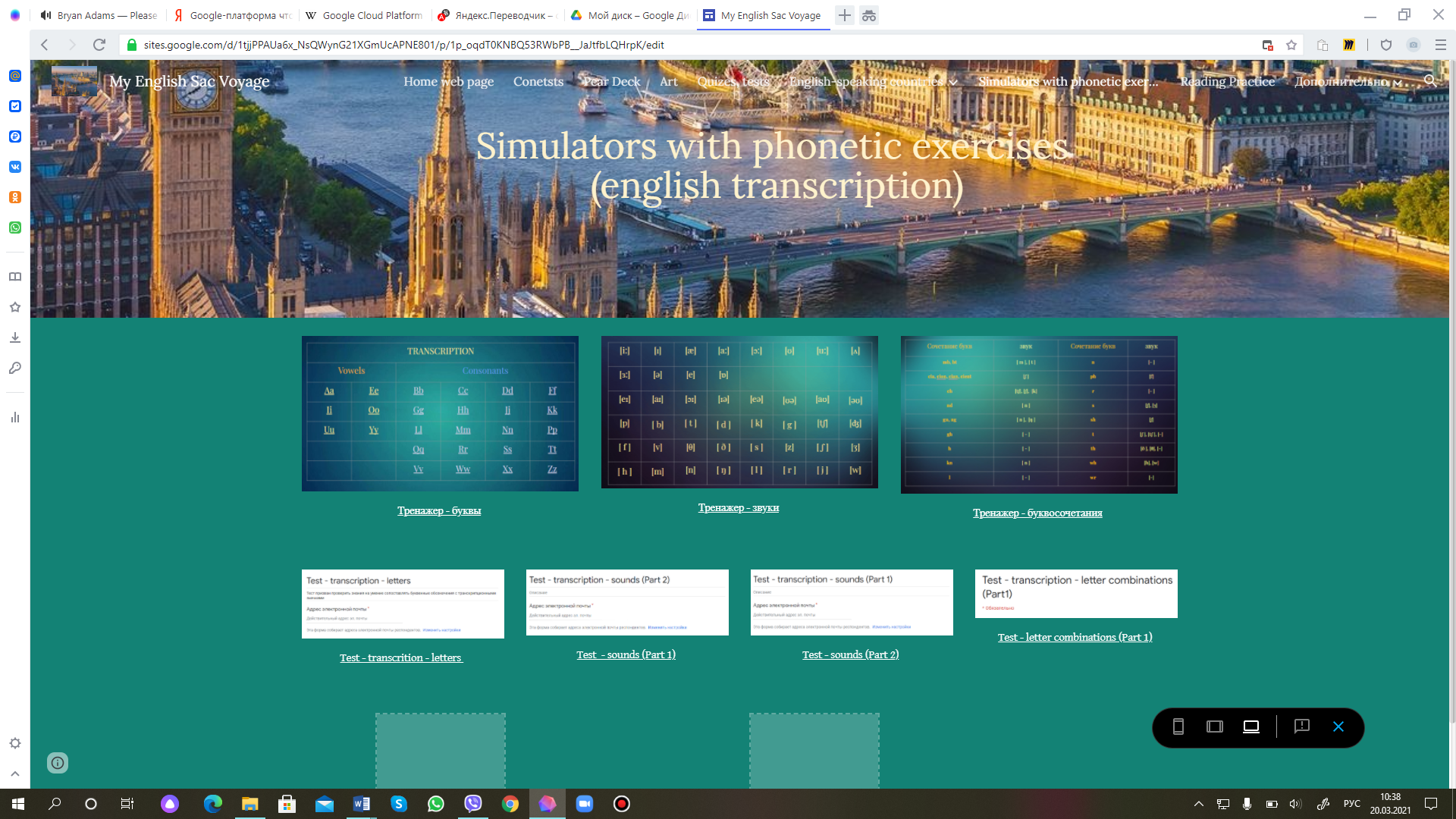 Здесь учащийся сможет повторить или заново выучить букву, звук или звуки, которая буква производит в речи, а также на наглядных примерах прослушать и повторить за лектором. Все три тренажера «Буквы», «Звуки», «Буквосочетания» построены по одному алгоритму: Буква - транскрипционный значок – русский эквивалент – звучание – примеры. Это обосновано тем, что это наиболее удобная и оптимальная форма для учащихся разных параллелей (и для тех, кто только начинает изучать английский язык, и для тех, кому необходимо восполнить пробелы в знаниях английской транскрипции и английского чтения.Оценивание, на котором основывается вся суть цифрового образования – «мгновенное оценивание» организовано с помощью другого популярного приложения «Google Forms», которое позволяет очень быстро организовать опрос и полученные данные собрать в таблицы.  Ко всем создаваемым документам очень легко дать доступ, отправив на электронный адрес приглашение.Следующей реализованной идеей стало создание сайта «My English Sac Voyage» - «Урок на ладони» все на той же Google-платформе. Название возникло на одном из уроков, когда мы поняли, что платформа предоставляет удивительную возможность использовать данный онлайн-продукт не только на основе компьютера. Платформа превосходно работает в режиме как компьютера, так и в режиме планшета и даже смартфона. Ссылка легко адаптируется на смартфонах в один клик, что крайне облегчает весь процесс в целом.Данная возможность крайне актуальна и отмечает всем требованиям, предъявляемым цифровой образовательной средой по части гранулярности и непрерывности (24/7) образования.После обсуждения на одном из уроков мы вместе с учащимися приняли решение, что сайт будет содержать следующие страницы: И это неокончательный список. Он постоянно пополняется. Доступ к сайту имеют все участники и также 24/7, так как заранее был создан дополнительный Google аккаунт, «привязанный гипертекстовой ссылкой» и предоставляющий возможность работать учащимся в любое время. Подробнее о содержании страниц:- «Сетевой город «Образование. Волгоград»;- «Онлайн-доска «Miro»;- «Google-приложение «Classroom» - бесплатный веб-сервис, разработанный Google для школ и направленный на упрощение создания, распространения и оценки заданий. Основная цель Google Classroom-упростить процесс обмена файлами между учителями и учащимися;- «Google Duo» - бесплатная программа для общения, которая позволяет совершать видеозвонки с вашего Андроид телефона, даже при низкой скорости интернета;- «Ресурсы для подготовки к занятиям» (полный набор УМК, собранный в одном месте: учебники, рабочие тетради, тестовые книги, книги для чтения, сборники упражнений, аудио). Стоит отметить, что мы не ставим целью создать все заново. Мы занимаемся сбором уже имеющихся интернет-ресурсов; - «Подготовка к экзаменам» (ОГЭ, ЕГЭ) – страница с доступам к основным сайтам для подготовки «РешуОГЭ», «РешуЕГЭ», Федеральный институт педагогических измерений (ФИПИ), к регламентирующим процесс сдачи экзаменов документам (кодификаторы, ДЕМО-версии);- «Ресурсы для проведения опросов, викторин и тестов» (Vizia, Wooclap, Plickers, Word Art); - «Ресурсы для визуальных материалов» (здесь размещаются всевозможные видео для занятий) в основном они используются для просмотра и использования на онлайн-досках;- «Ресурсы для запоминания слов» (Quizlet, Облако слов, Онлайн-кроссворд);- «Проекты» (где размещена информация о реализующихся проектах на английском языке);- «Dictionary» (здесь собраны словари для не особо увлекающихся и с продвинуты уровнем владения. Я стараюсь приучать ребят, все-таки, к работе со словарями);- «Энциклопедии»; - «В мире английской литературы» («Алиса в стране чудес», серия книг «Гарри Поттер», «Хоббит» (в разработке);- «Интерактивные приложения» (посвященная популярным электронным приложениям, которые позволяют более эффективно и интересно изучать английский язык).Все выше сказанное позволяет организовать, что называется «единое смысловое поле», которое организовано единым аккаунтом. Это значит, что у каждого участника помимо своих собственных аккаунтов на различных браузерах (что не мешает совместной работе), есть логин и пароль к аккаунту, управляющему сайтом в целом. В свою очередь, это обеспечивает совместное управление сайтом, предоставляя возможность внесения изменений в содержательном плане. Данный факт в полной мере положительно влияет на мотивацию учащихся к изучению английского языка.  - и это еще не предел – появляются новые идеи, которые мгновенно реализуются.И одна из таких идей – создание совместного урока по подготовке к контрольной работе, где непосредственными участниками процесса подготовки являются сами учащиеся. Уроки реализовываются на онлайн-доске «Miro» - платформе для совместной работы распределенных команд (в том числе при дистанционной работе), разработанная в России и вышедшая на международный рынок и адаптированная нами для учебного процесса. Переходя непосредственно к созданию, стоит отметить, что материал раздела был заранее распределен по основным аспектам (чтение, лексика, говорение, аудирование, грамматика, письмо, практика языка).  Часть учащиеся готовили самостоятельно. На доске всегда присутствуют: GoogleDuo, учебник, рабочая тетрадь, аудио-материалы, словарь. Все это для удобства и при желании учеников, зайти по гипертекстовым ссылкам и посмотреть необходимый материал, при необходимости в видео-чат, посмотреть в режиме онлайн материалы словаря). Далее этапы. Задания готовились по мере прохождения разделов и таким способом постепенно выстраивалась тот образ, который  вы  видите  сейчас  на  рисунке 16. Задача учащихся было стараться не повторяться в выборе приложенийЗдесь учащиеся сначала подготовили совместную Google-презентацию, где оформили каждый свой слайд и затем подготовили устную защиту с видео-сопровождением. Результаты проведенной работы также были «выложены» на онлайн-доске для проверки.Вот некоторые возможности, которые предоставляет цифровая среда. С каждым днем все быстро меняется и крайне необходимо успевать идти в ногу со временем, чтобы не отставать от своих учащихся. В процессе практической работы мы пришли к следующим выводам, которые легче и нагляднее отобразить в таблице «Было-стало», тот самый поиск равновесия между традициями и инновациями.Пару слов хотелось бы сказать, что благодаря цифровой образовательной среде удается улучшить эффективность и качество образования, ориентироваться на современные цели обучения, повысить мотивацию учащихся к обучению, использовать взаимосвязанное обучение различным видам деятельности, учитывать страноведческий аспект, сделать уроки эмоциональными и запоминающимися, реализовать индивидуальный подход, усилить самостоятельность обучающихся, изменить характер взаимодействия учителя и ученика, объективно оценивать знания учащихся и успешно вовлекать их в этот процесс, повысить качество наглядности, и где-то облегчить труд учителя.Список использованной литературы:http://englishtips.org/  http://rebus1.com/ генератор ребусов как на русском, так и на английском языке. http://sparkol-videoscribe.ru/http://www.agoogleaday.com/  http://www.alleng.ru/  http://www.qrstuff.com/ генератор QR http://www.triventy.com/ не так известен, как Кахут, но принцип тот же.https://biouroki.ru/workshop/crossgen.html https://busyteacher.org/  https://dictionary.cambridge.org/ https://discord.com/downloadhttps://docs.google.com/document/d/1KVPs2sXwJ2qjQhtq4sWbpjuVKC2OBd3XgJ1dksrvOZw/edit https://drive.google.com/file/d/160mWtFuOQl1a4_GVXaLWAFGUSJTcFL8k/view https://drive.google.com/file/d/1eHgU1he-ZAEfqmCRZhO7Svds4oAiHTrP/view https://drive.google.com/file/d/1gsUp65g0NoTMhJu93JkISXRShanVdR3o/view  https://drive.google.com/file/d/1Ue1FyWmEKmIrPrtVLTM6XtHkvCqcaGZl/viewhttps://drive.google.com/file/d/1XubbhC1eLx6_RzF3LJhwo5tVwgB0lAeR/view https://get.plickers.com/ https://learningapps.org/  https://miro.com/login/  -  онлайн-доска «МИРО»https://mycake.me/https://quizlet.com/564295866/autosaved https://ru.wikipedia.org/wiki/Google_Cloud_Platform - Google-платформаhttps://vizia.co/ https://wooordhunt.ru/ https://wordart.com/ https://wordwall.net/ru/https://www.britannica.com/ https://www.instagram.com/https://www.jigsawplanet.com/?rc=play&pid=0d7310666bf8 – 5 класс – пазл Бигбенhttps://www.ldoceonline.com/https://www.lingvolive.com/ru-ru https://www.liveworksheets.com/worksheets/ru https://www.macmillandictionary.com/ https://www.oxfordlearnersdictionaries.com/ https://www.pinterest.ru/Рисунок 2. Исходная страница тренажера «Буквы»Рисунок 3. Одна из страниц, посвященная букве «G»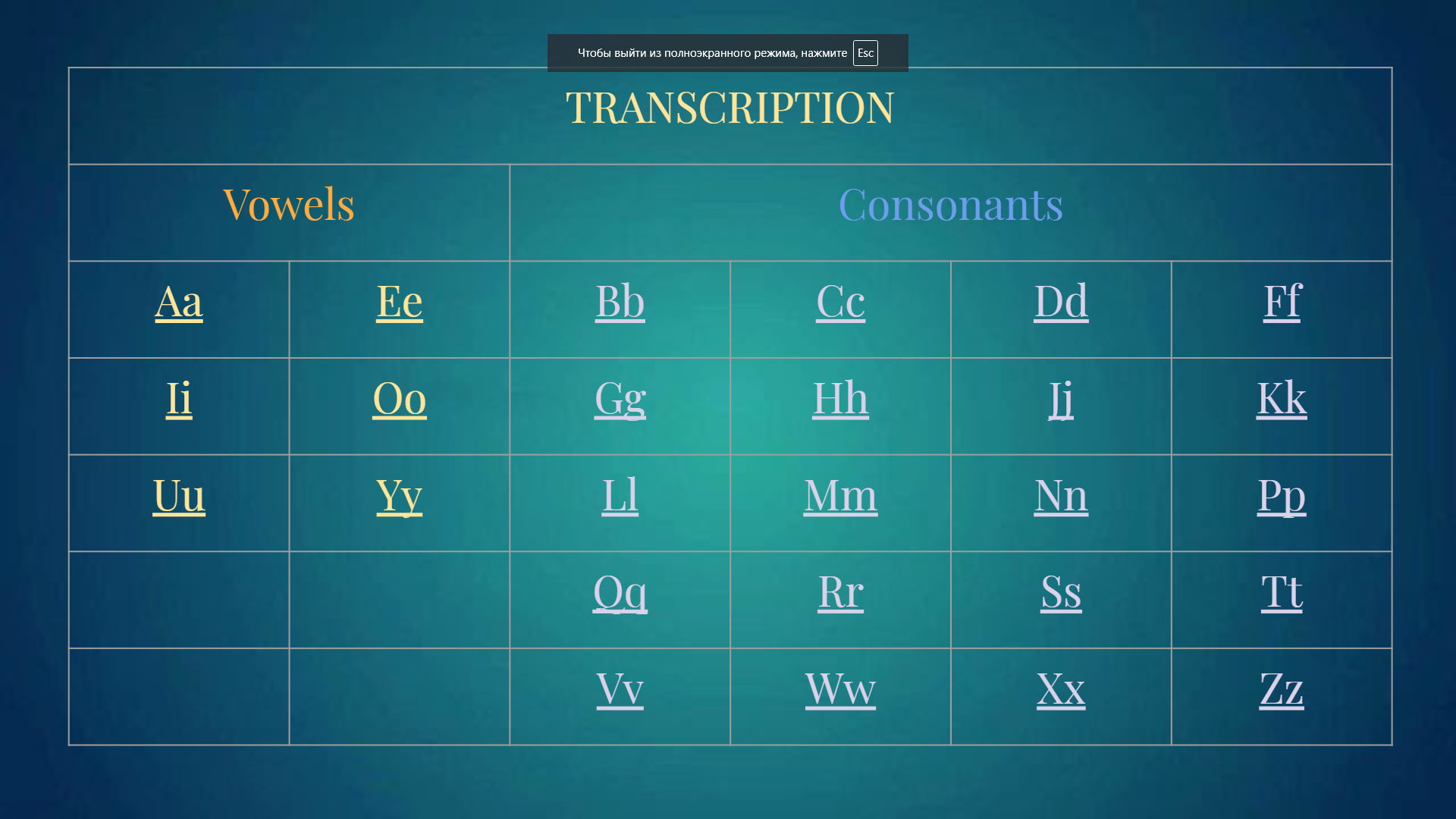 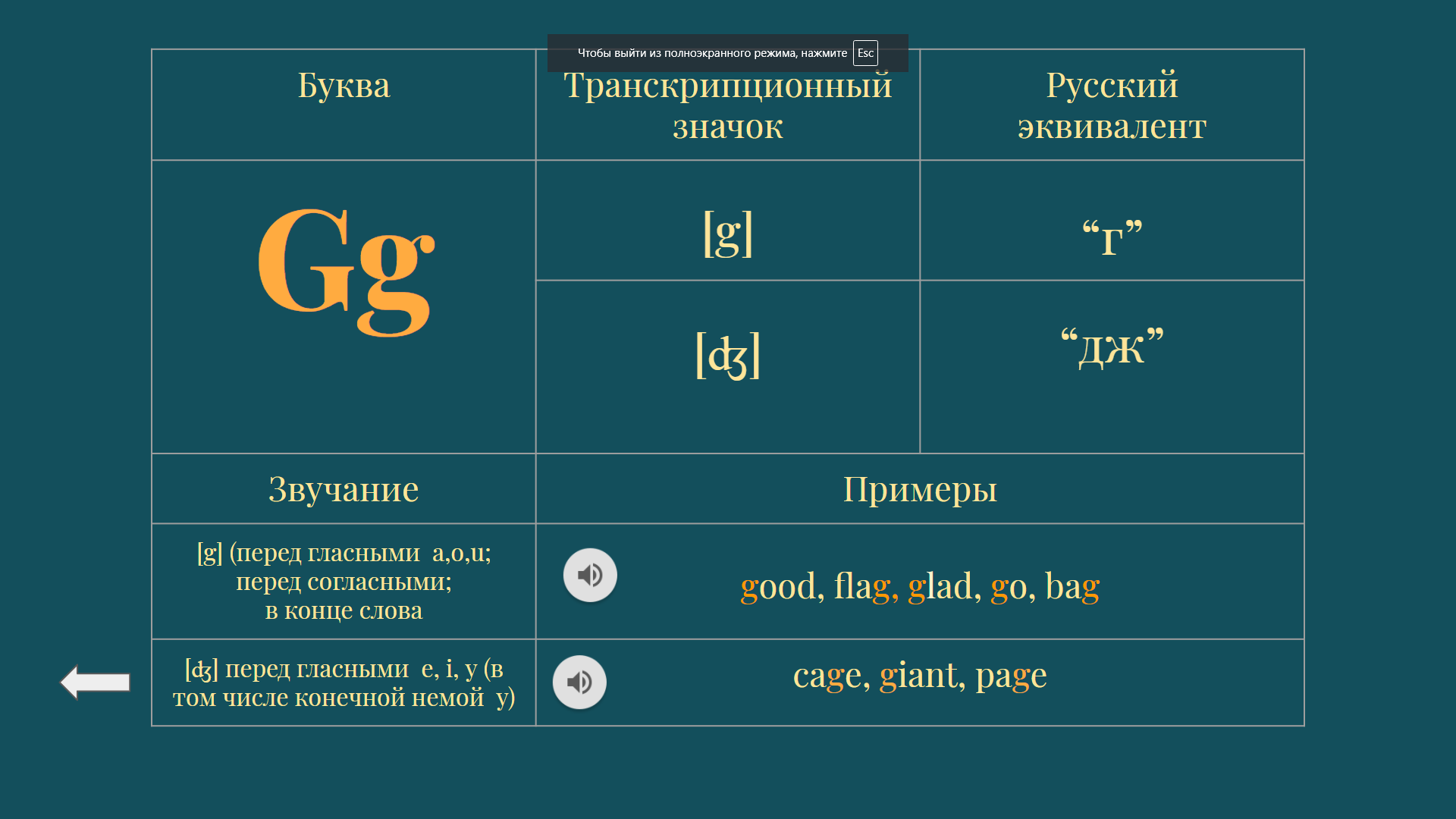 Рисунок 4. Вид тренажера, если можно так сказать, «изнутри». Рисунок 5. Одна из страниц тренажера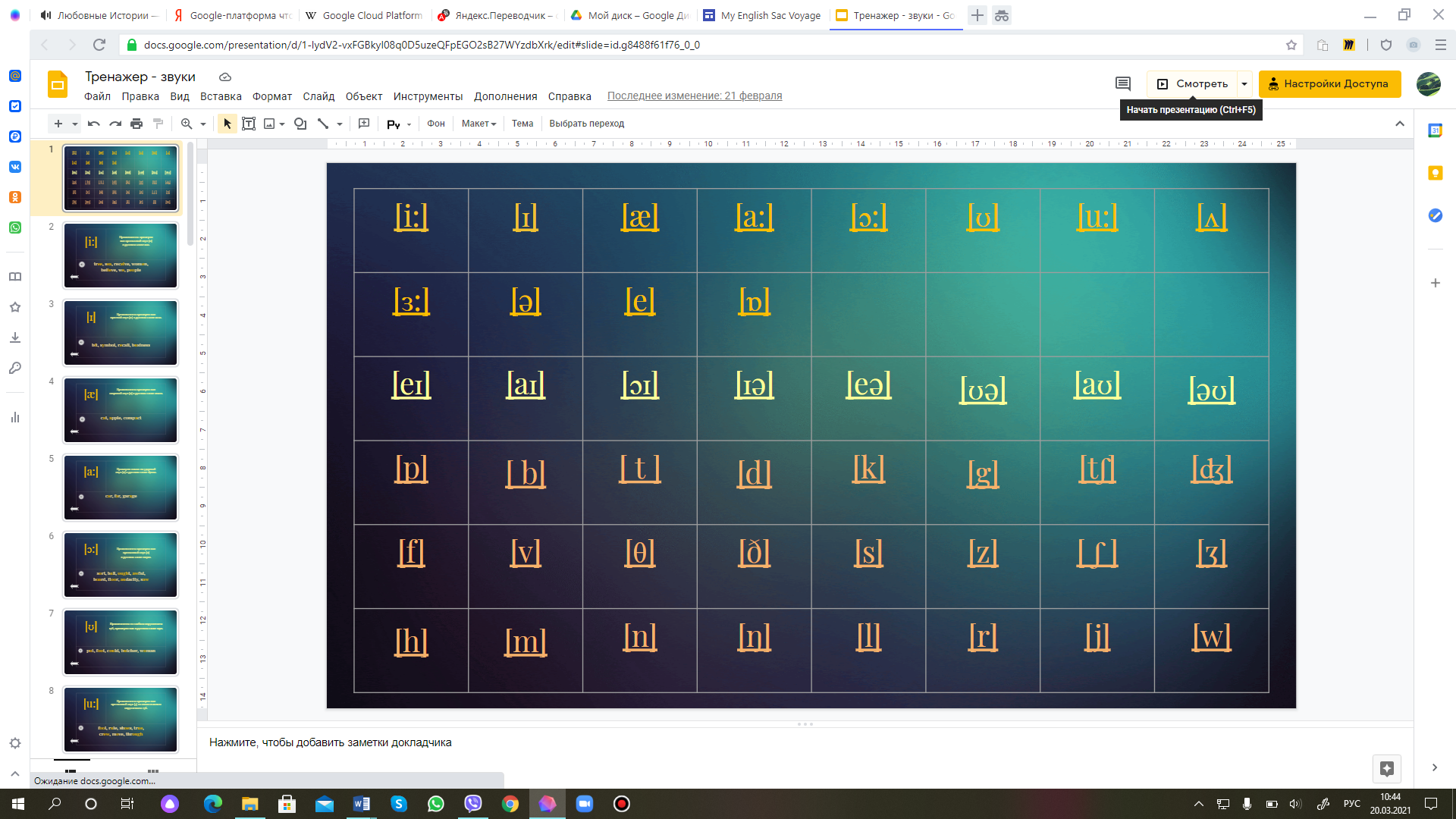 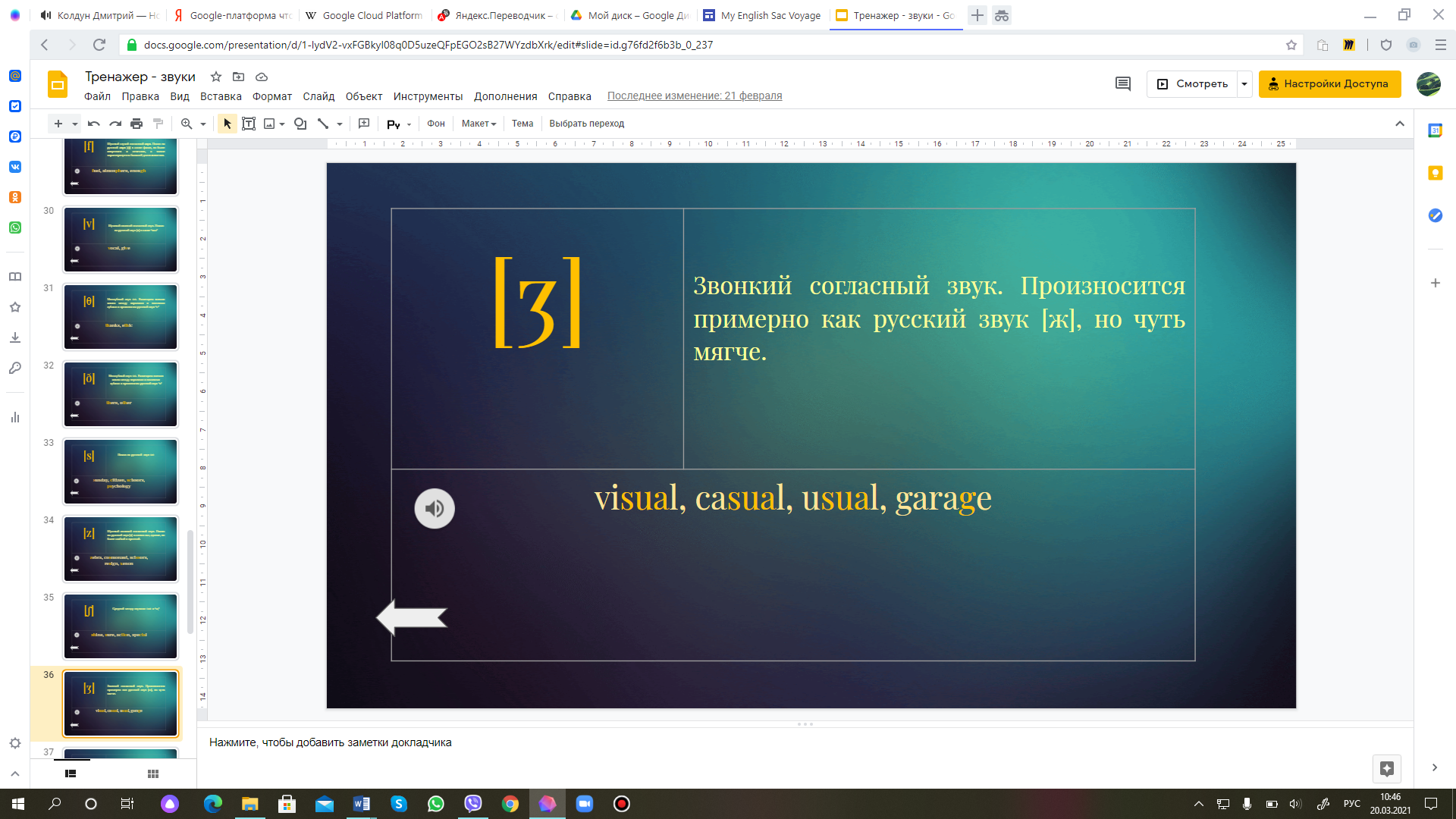 Рисунок 6. Исходная страница тренажера «Буквосочетания»Рисунок 7. Одна из страниц тренажера «Буквосочетания»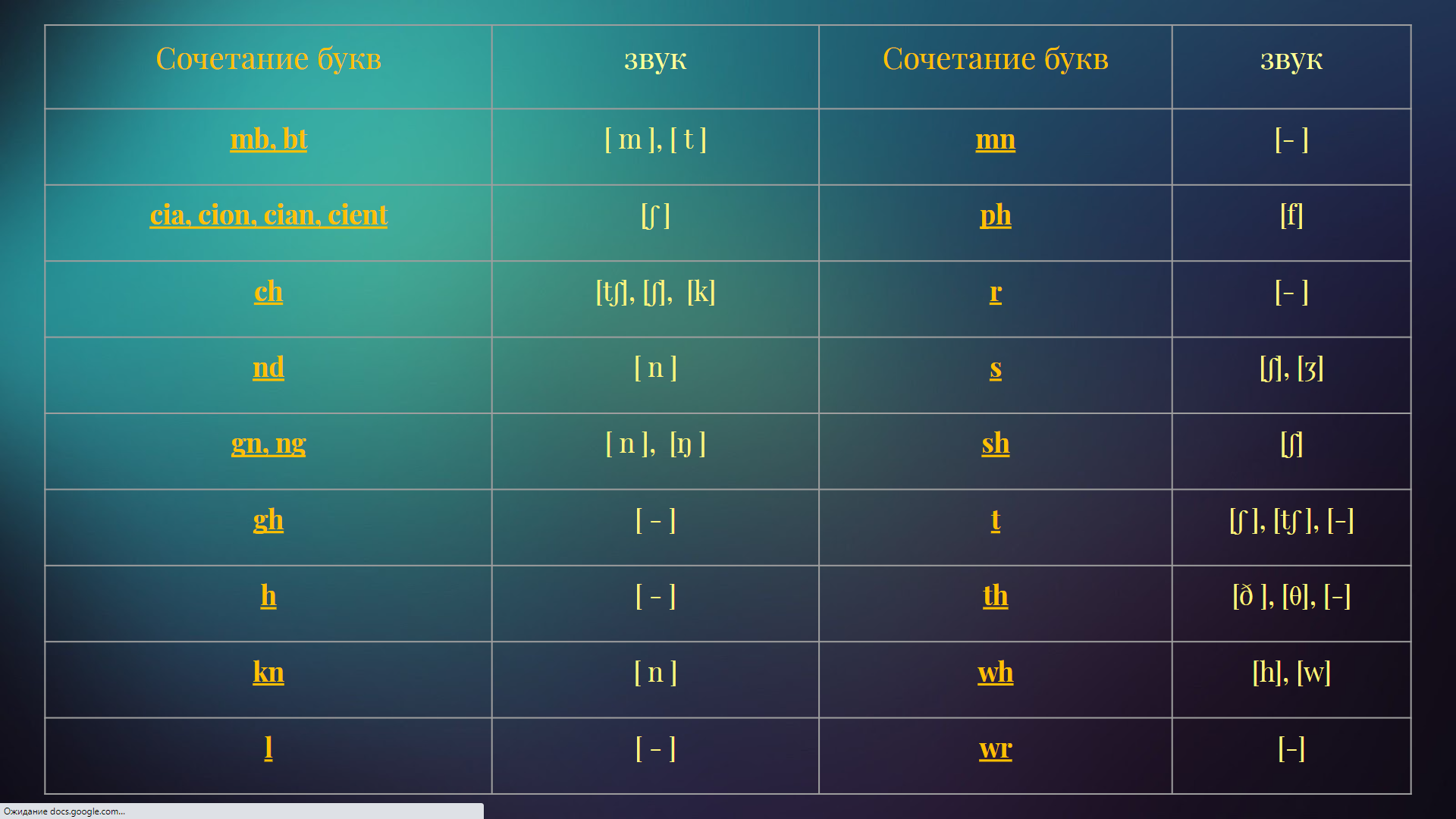 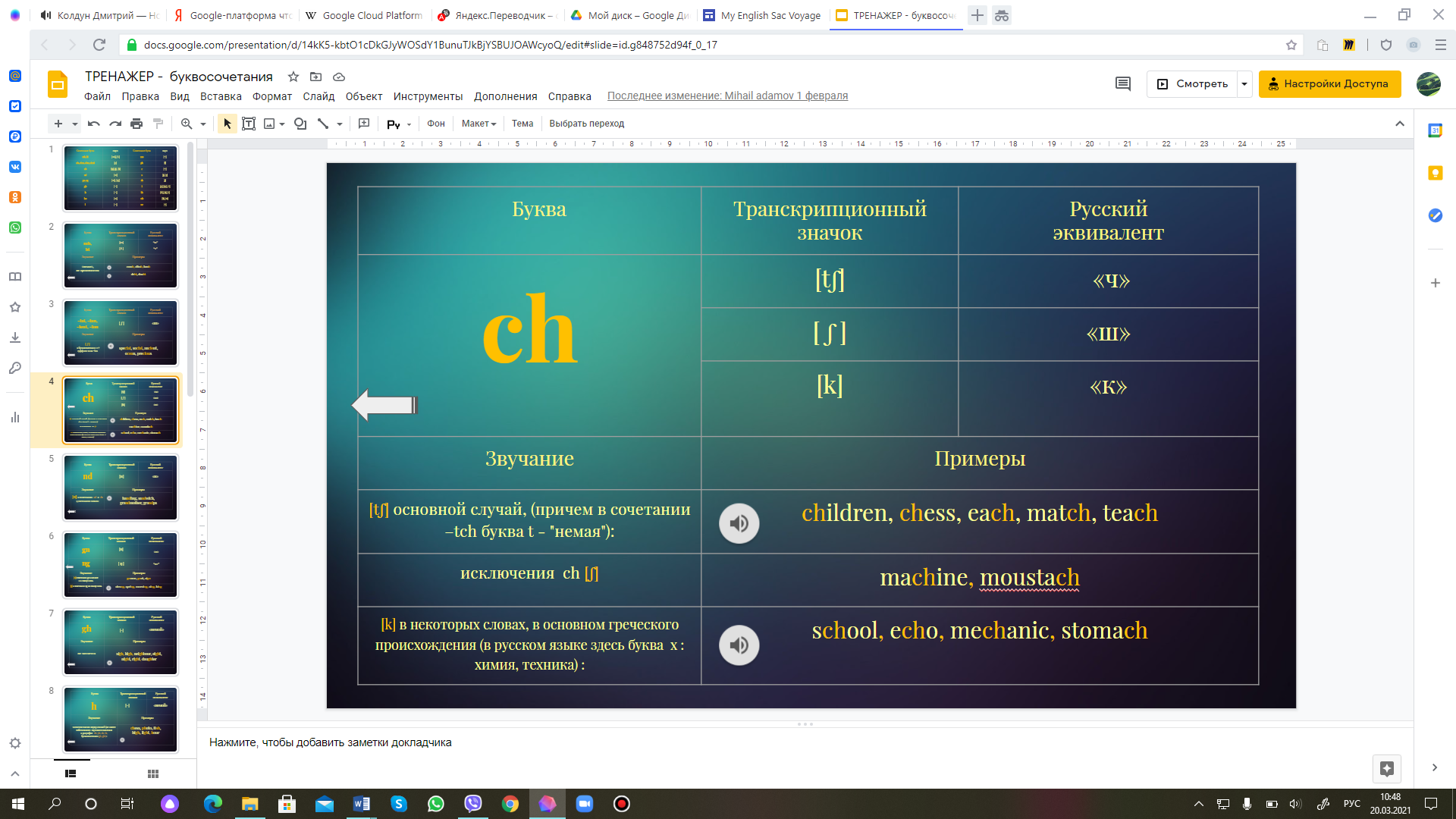 Рисунок 8. Пример теста «Test – transcription - letters» для мгновенной проверки полученных знаний после работы с тренажером «Буквы»Рисунок 9. Пример теста «Test – transcription - sounds» для мгновенной проверки полученных знаний после работы с тренажером «Звуки»Рисунок 10. Пример теста «Test – transcription – letter combinations» для мгновенной проверки полученных знаний после работы с тренажером «Буквосочетания»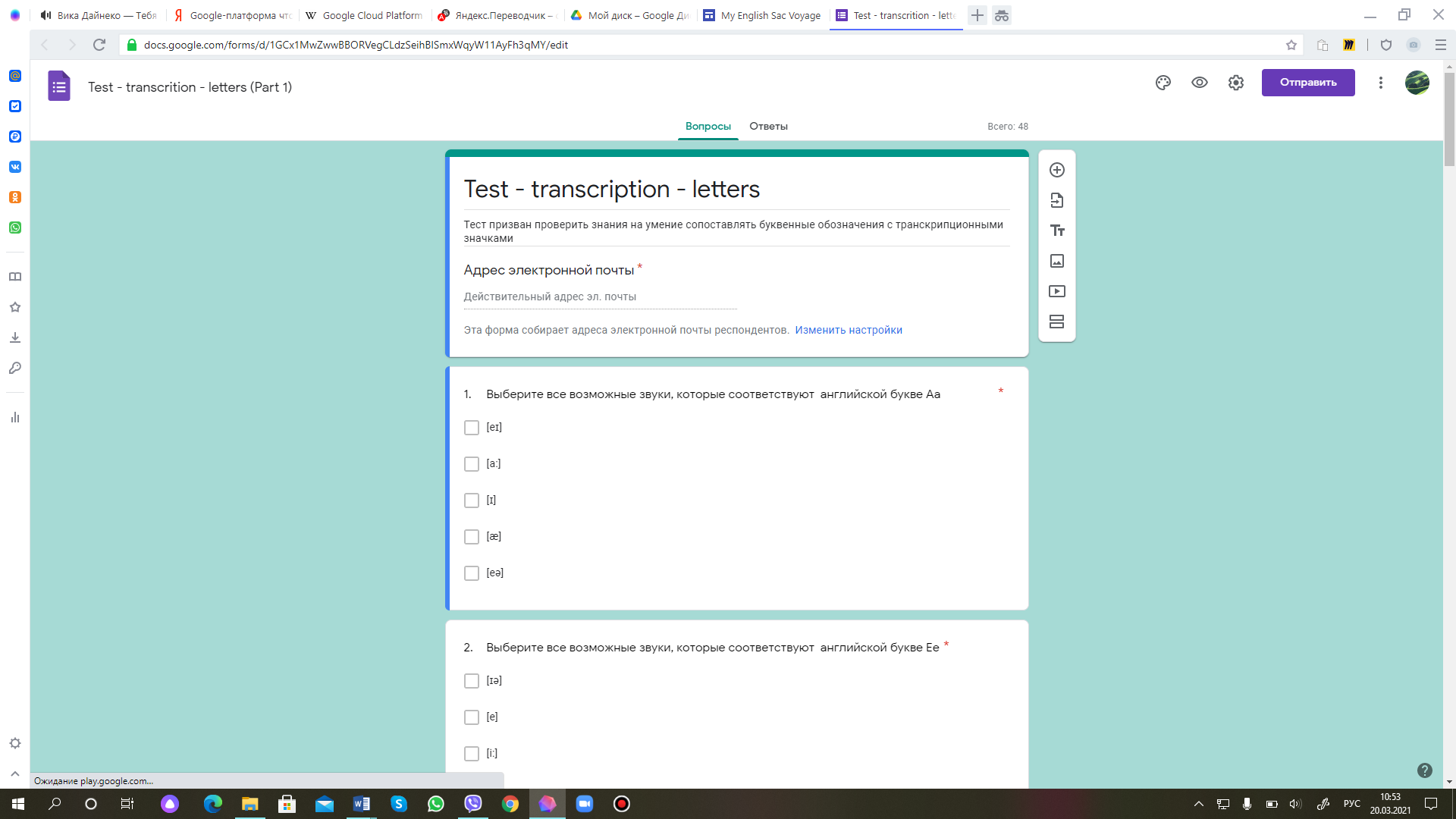 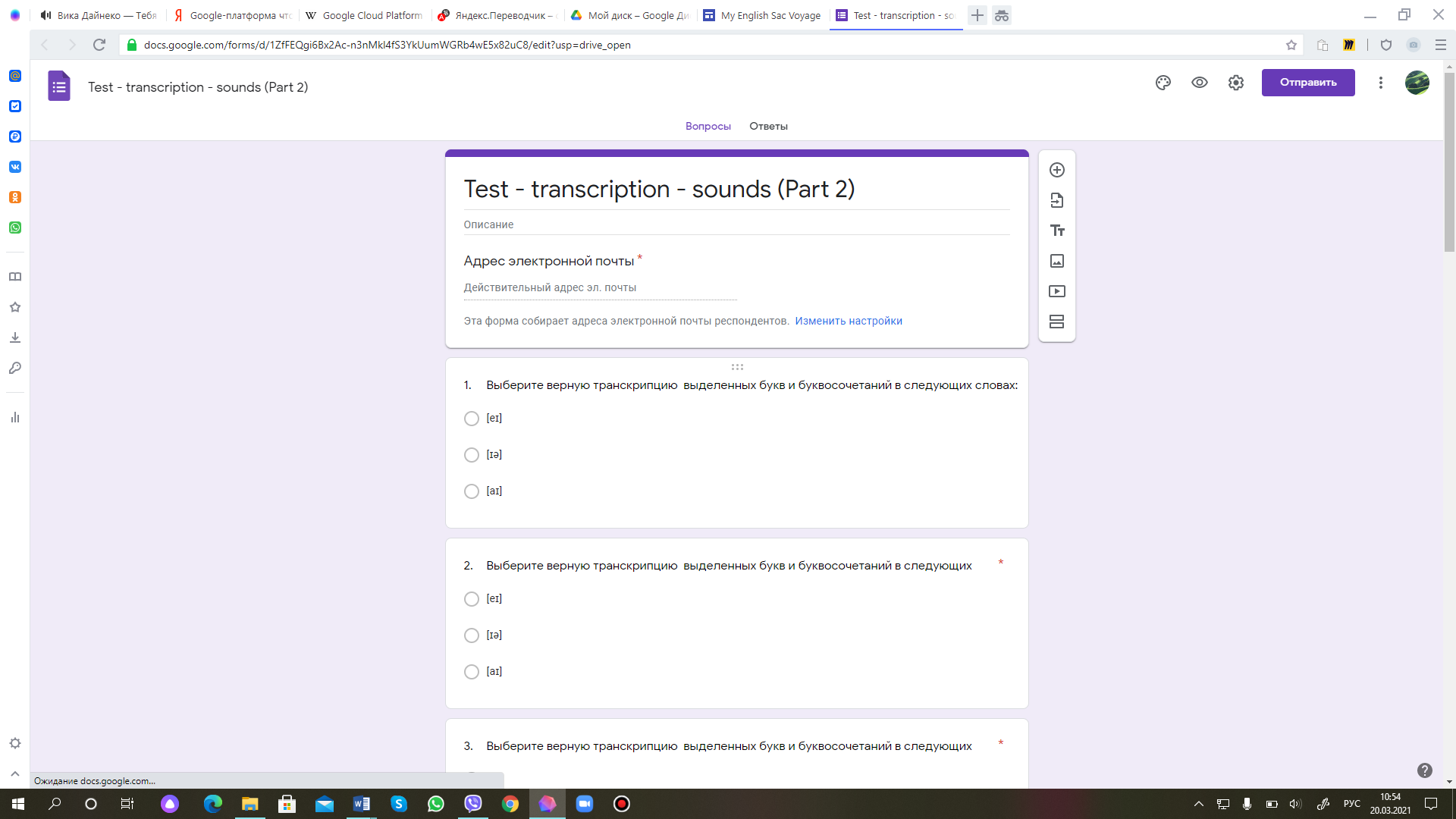 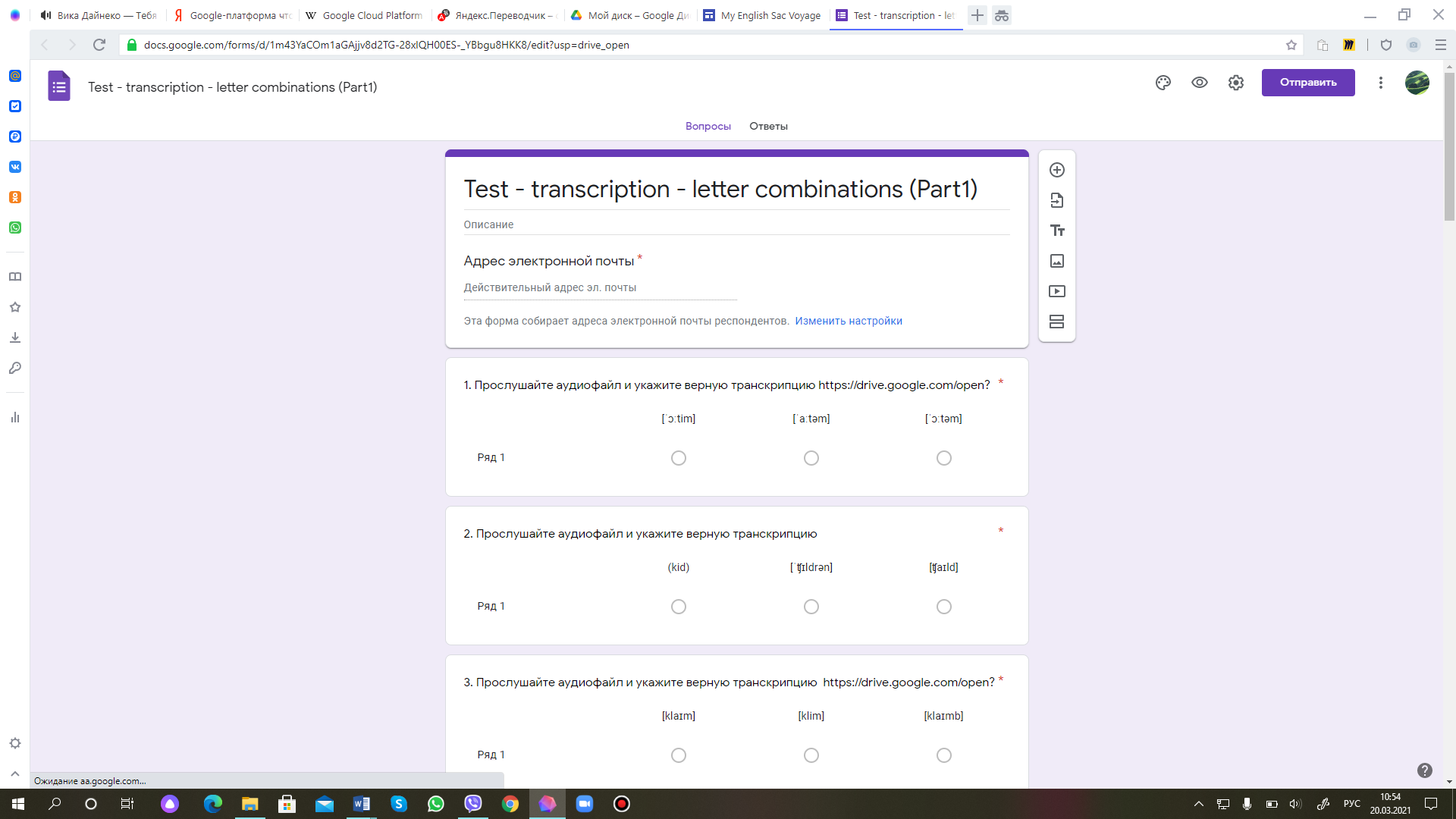 Рисунок 11. Общий вид главной страницы созданного сайта в сотрудничестве с учащимися- алгоритм создания: Вкладка «Приложения Google» - выбираем ярлык «Диск» - вкладку «Создать» - вкладка «ещё» -  и далее «Google –сайты». Здесь мы видим очень удобный интерфейс на русском языке. - создание страницы (заголовок, изменение изображения, вида баннера)- разъяснение возможных вставок (текстовое поле, изображения, встроить, с диска, макеты, добавить сворачиваемый текст, оглавление, карусель изображений, кнопка, разделитель, метка-заполнитель, возможность закачивания видео напрямую с YouTube, календарь, карта, документы, презентации, таблицы, формы, диаграммы) – в двух словах функционал более, чем исчерпывающий.- количество страниц и темы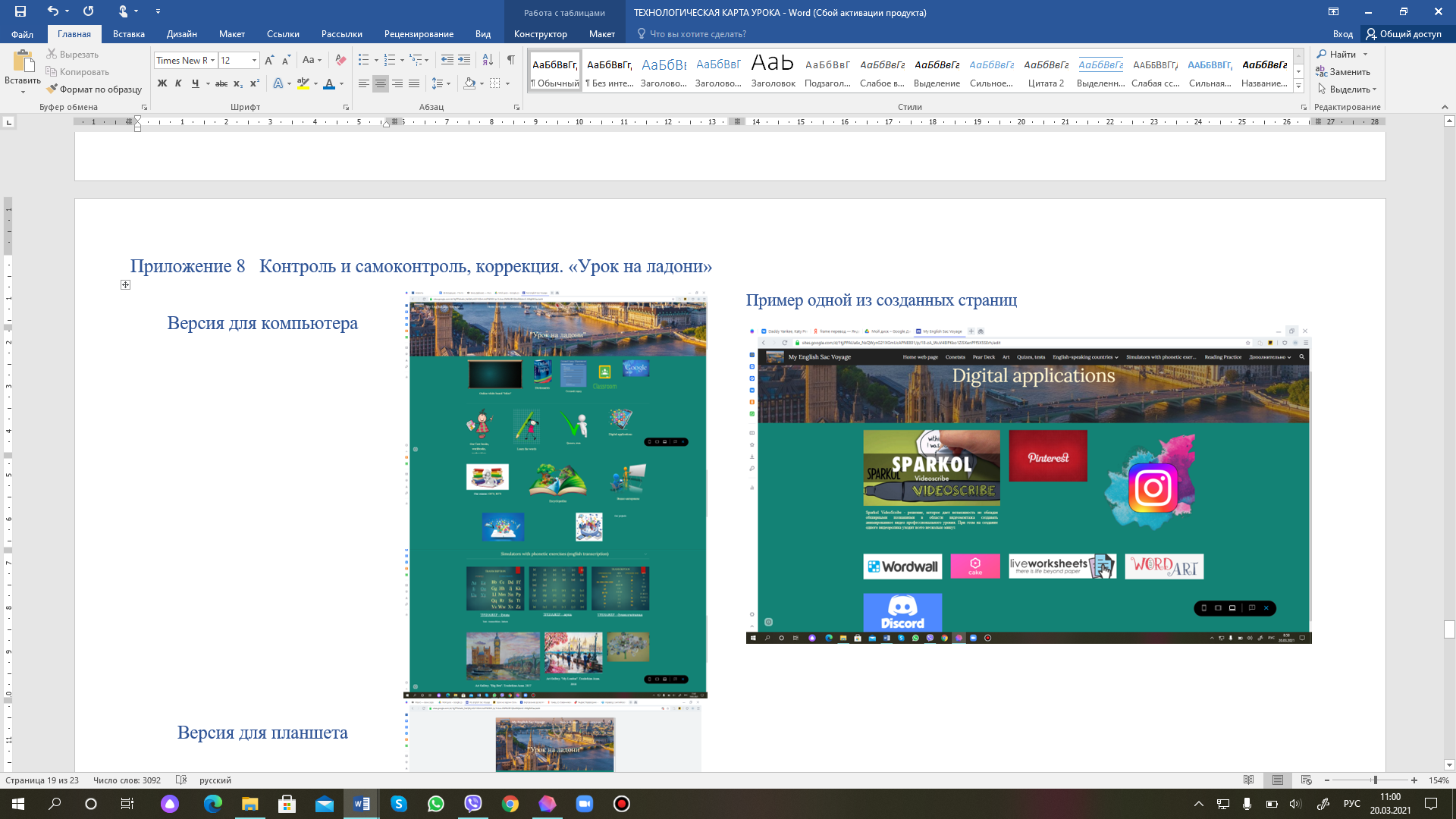 - алгоритм создания: Вкладка «Приложения Google» - выбираем ярлык «Диск» - вкладку «Создать» - вкладка «ещё» -  и далее «Google –сайты». Здесь мы видим очень удобный интерфейс на русском языке. - создание страницы (заголовок, изменение изображения, вида баннера)- разъяснение возможных вставок (текстовое поле, изображения, встроить, с диска, макеты, добавить сворачиваемый текст, оглавление, карусель изображений, кнопка, разделитель, метка-заполнитель, возможность закачивания видео напрямую с YouTube, календарь, карта, документы, презентации, таблицы, формы, диаграммы) – в двух словах функционал более, чем исчерпывающий.- количество страниц и темыРисунок 12. Вид сайта в режиме «Планшет»Рисунок 13. Вид сайта в режиме «Смартфон»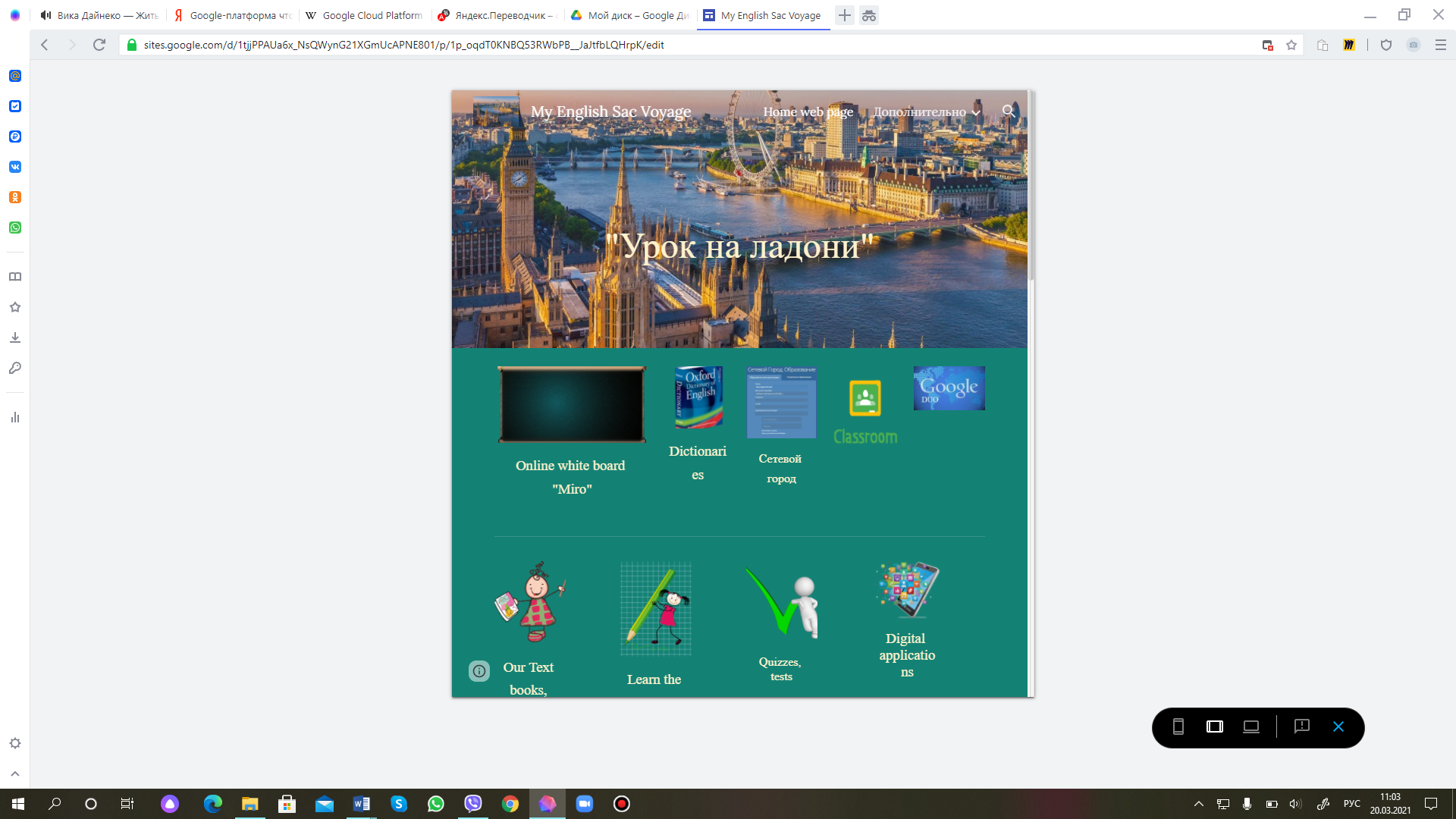 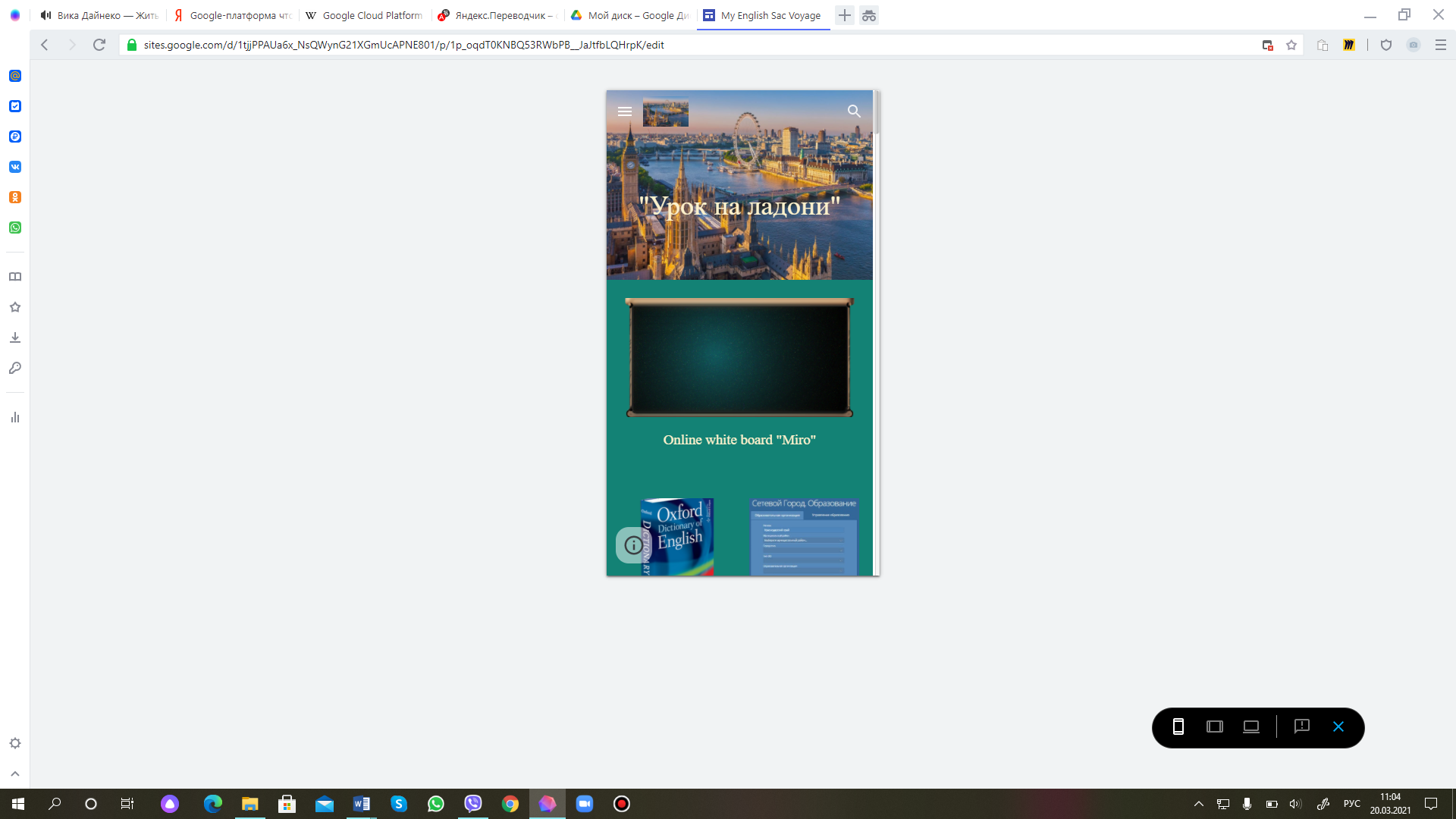 Online whiteboard “Miro” with test workDictionariesClassroomGoogleDuoOur text books, workbooks, testbooklets and readersVocabularyQuizzes (…)Digital applications (…)Our examsEncyclopediasOur projectsContestsArtEnglish-speaking countriesPhonetic simulatorsVideo dataTranslation practiceEnglish LiteratureHistory of Great BritainАспект владенияПриложениеФорма работы и контроля1Vocabulary (лексика) задание на время(Create your own word cloud art and share with classmates) – write down as many words as possibleвключение любых приложений, связанные проверкой владения изученной лексикой – в данном случае используется приложение «WordArt», с помощью которого учащимся необходимо создать свое собственное облако слов из усвоенных. Возможно взаимооценивание2Listening (аудирование) (прослушать 5 спикеров, говорящих о компьютерах и соотнести утверждения)Аудио-файл Функция онлайн-доски «Templates», Функционал «Miro» Прослушивание и заполнение ответов в онлайн-режиме3Reading  (чтение)проверку данного аспекта проводится с помощью приложения Google Classroom (это бесплатный веб-сервис, разработанный Google для школ, целью которого является упрощение создания, распространения и оценки заданий)Google forms4Grammar in Use (практическая грамматика)(повторение правил и решение тестов в режиме-онлайн)Google Forms, Google таблицысамостоятельная разработка заданий и выполнение тестов, предоставляемых одноклассниками5English in Use (практика языка)review the rule and form the nouns from verbsMiro Sticky notesучащиесяMatch the phrasal verbs to their definitions and then use them in their correct form to complete the sentences making stickers the task aroundMiro-Upload via urlучащиесяwrite the correct word using the dictionary if you need“Miro-comments”учащиеся6Speaking (говорение)  (тема – любимый онлайн-сервис для изучения английского языка)(предварительная подготовка, оформление своего слайда в совместной презентации и устная защита слайда)Google презентацииGoogle- презентацииОформление слайдаЗащита слайда7Writing Skills (письмо)(написание сочинения по заданной структуре)Google  документы (возможность совместного использования), “Miro-Templates”учитель, частично учащиеся (соответствие структуре)Рисунок 16. Общий вид схемы урока на онлайн-доске Рисунок 18. Схема написания одной из форм письма «An opinion essay», созданная по принципу гипертекстовых ссылок, позволяющие при необходимости мгновенно пройти по ссылке и повторить тот или иной материал, касающийся написания данного вида письма.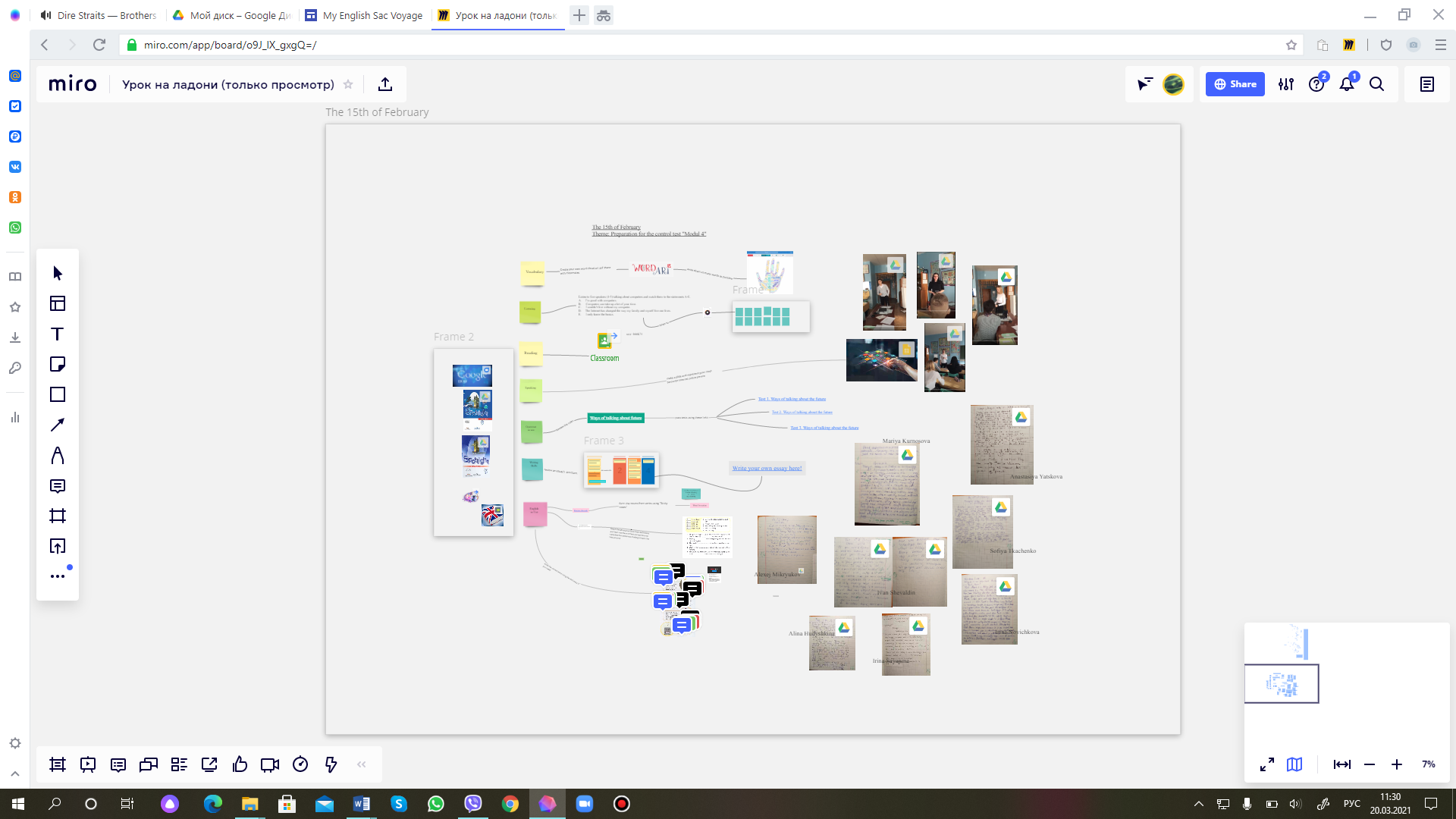 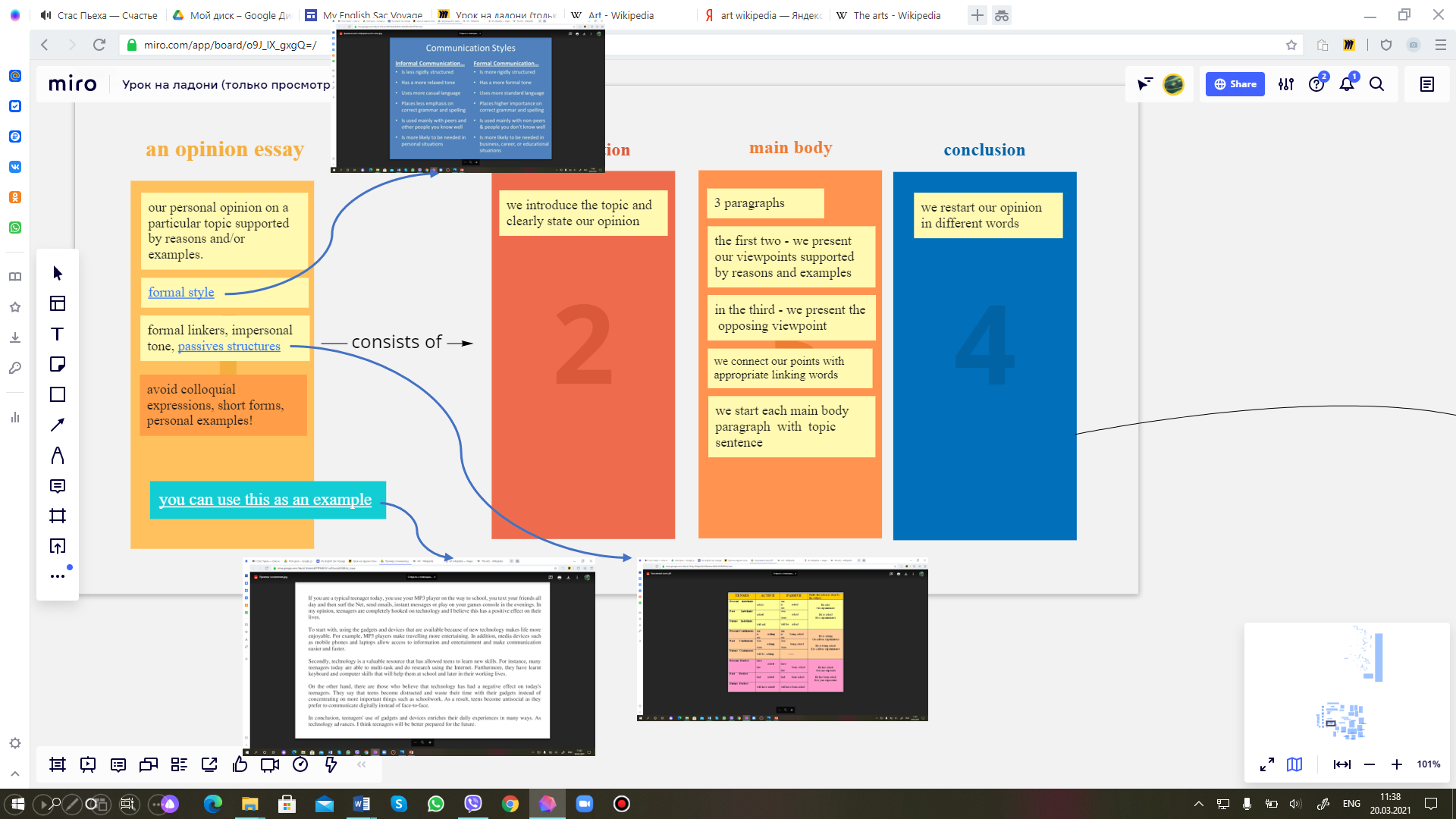 Рисунок 19. Вид замещения на онлайн-доске письменных работ учащихсяРисунок 20. Схема выполнения задания «Speaking».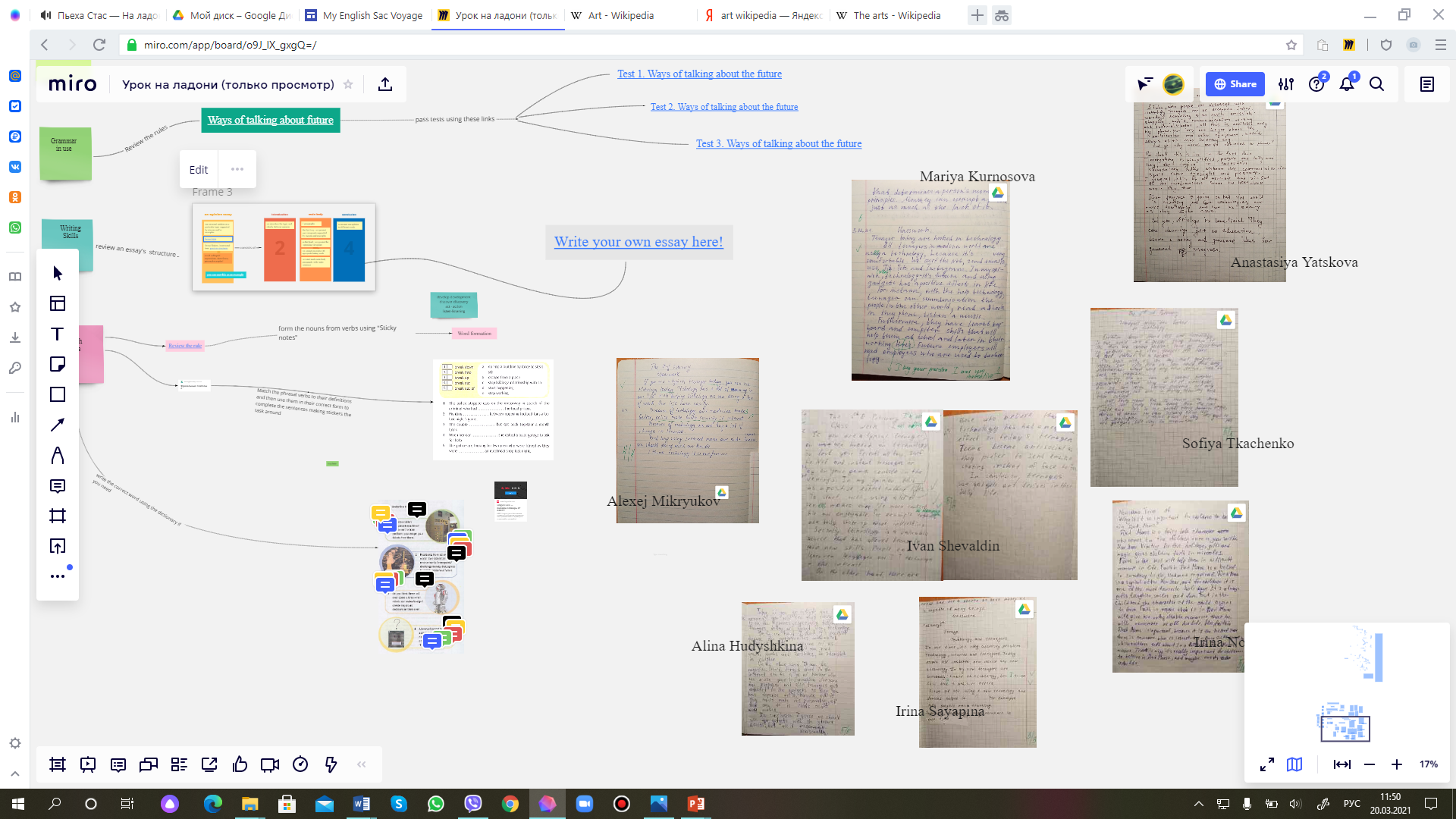 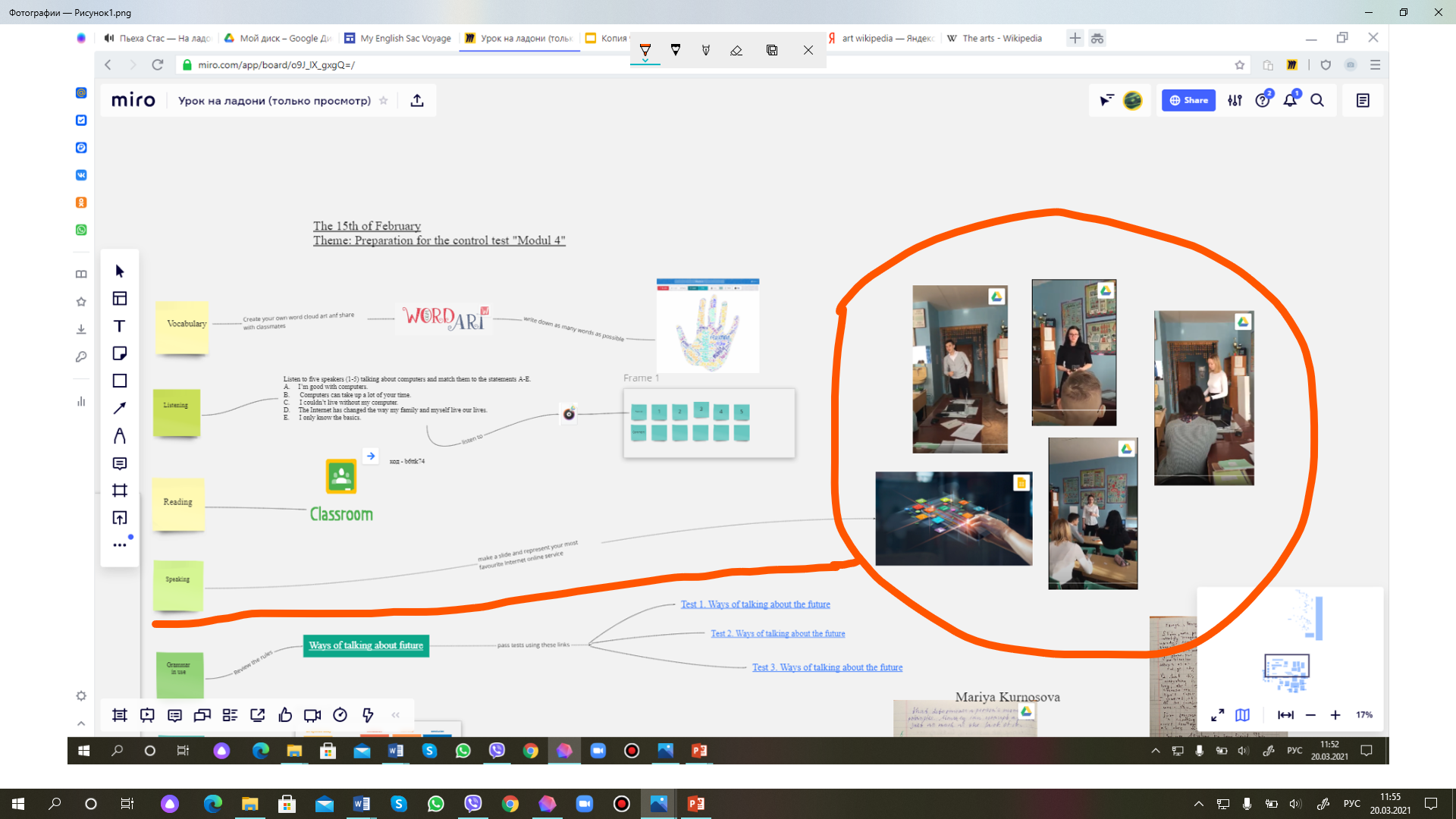 УченикУченикБылоСталоВоспринимает информациюПринимает осмысленные решенияНи на что не влияетДействуетУчится вместе со всемиУчится по персональной траекторииЕдиная для всех сложностьАдаптивная учебная программаОдинаковый для всехИндивидуальный вызовЦель ясна только для учителяЯсные цели для ученикаВопросы по материалу только на урокеПоддержка 24/7Оценки ставит учительЯ могу оценить себя в любой момент и видеть свой прогрессОбучение один на один с учебникомСитуации взаимообучения с другими детьмиМне все рассказалиЯ сам узналУчительУчитель"Теоретическая" педагогика"Цифровая" педагогикаНе может влиять на учебникНастраивает систему под себя и свой классОтвечают только активные или те, кого спросилиКаждый ученик проявляет активностьФокус на содержанииФокус на результатеФокус на посещенииФокус на вовлеченииПроверка знания фактовПроверка умения принимать реальные решенияОдноразовые проверкиПрактика в течение всего времени обучения